한ㆍ몽 수교 30주년 기념2020 한ㆍ몽우수기업제품전 참가기업 모집안내귀사의 무궁한 발전과 번창을 기원합니다. 2020년은 한국과 몽골이 수교를 맺은 지 30년이 된 매우 뜻 깊은 해입니다. 양 국가간 국빈교차방문 및 정상회담 등이 예정되어 있으며, 이에 발 맞추어 2020년을 몽골진출의 해로 삼고 준비하는 한국 기업 및 업체들이 늘어나고 있는 추세입니다.이에 몽골한인상공회의소에서는 코트라UB무역관, 한국농수산식품유통공사, 한국관광공사의   후원으로 2020년 6월 19일~21일(3일간), 6월 22일~23일(1박2일) 몽골 울란바타르 미셸엑스포 전시장과 테렐지 국립공원에서 열리는 한ㆍ몽 수교 30주년 기념 한·몽 우수기업제품전시회 및 몽골 진출관련 WORKSHOP을 기획하고 아래와 같이 참가업체를 모집하오니 많은 관심과    참여를 바랍니다.- 아 래 -1. 전시회 개요명 칭 : 2020 한ㆍ몽 우수기업제품전시회 및 몽골 진출 관련 WORKSHOP전시회 기간 : 2020. 06. 19 ~ 06. 21(3일간)WORKSHOP : 2020. 06. 22 ~ 06.23(1박2일)장 소 : 몽골 울란바타르미셸엑스포 전시장, 테렐지 국립공원주 최/주 관 : 몽골한인상공회의소후 원 : 주몽골대한민국대사관, 몽골한인회, 코트라UB무역관, 한국농수산식품유통공사     한국관광공사, 몽골상공회의소홈페이지 : http://www.kccim.net전시품목 : 대한민국의 우수상품 및 건강, 뷰티 관련 제품2. 참가개요TOTAL 참가 부스 : 100개참가업체 수 : 한국업체 70개사, 몽골업체30개사예상관람객 : 5만명3. 참가신청 및 참가비신청기간 : 2020. 02. 01 ~ 05. 31(선착순)참가신청 방법 : 온라인 및 유선 신청 자세한 내용은 첨부파일 참조4. 지원사항마케팅 및 홍보1) 몽골상공회의소와 사전 협의하여 관심바이어 리스트 제공2) 홍보자료 번역 및 리플렛 제작(제품설명 책자 제외)3) 몽골 지상파 3사, 케이블 TV, 신문, FACE BOOK 및 SNS활용 홍보4) 전시제품의 통관업무 지원5) 한국상품 홍보와 상품관리 및 지속적인 바이어 발굴 지원5. 참가기업 부담 경비출장자 체재비 및 여행경비자가부스 설치 비용(조직위와 협의)전시품 통관 시 발생하는 관세 및 부가세일반통역 $100/인, 전문통역 $150/인참가비 지원내역 이외의 추가 장치비용6. 문의처몽골한인상공회의소 사무국(KCCIM)THE KOREAN CHAMBER OF COMMERCE & INDUSTRY IN MONGOLIA주소 : #205, SUNJIN GRAND HOTEL, 13 KHOROO,ENKHTAIVAN STREET,BAYANZURKH DISTRICT,ULAANBAATAR, MONGOLIA전화 : +976-9696-9815, +976-7000-4011e_mail : kccim@daum.net담당 : 조병욱 사무국장 +976-9696-9815첨부파일1> 모집공고첨부파일2> 세부일정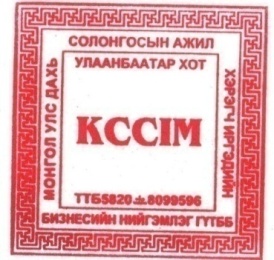 몽골한인상공회의소 회장 강 민 호#205,Sunjingrandhotel,13nd khoroo, Enkhtaivan street, Bayanzurkh district, Ulaanbaatar,Mongolia, www.kccim.net,Tel:7000-4011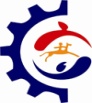 문서번호: 191030-01호시행일자: 2019. 10.30.수신:전시관련담당자참    조: 선결선결지시접수일시결재공람접수번호결재공람담당(부서)담당(부서)결재공람제 목:  한ㆍ몽 수교 30주년 기념 2020 한ㆍ몽 우수기업제품전 참가기업 모집안내공고